       Oakman Elementary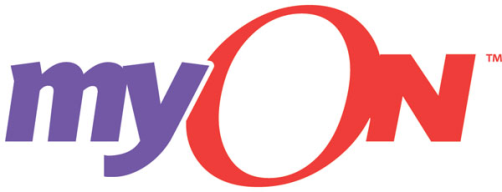 www.myon.commyON Reader: Parent/Student DirectionsStudents and parents should use this packet toview the books in the digital library.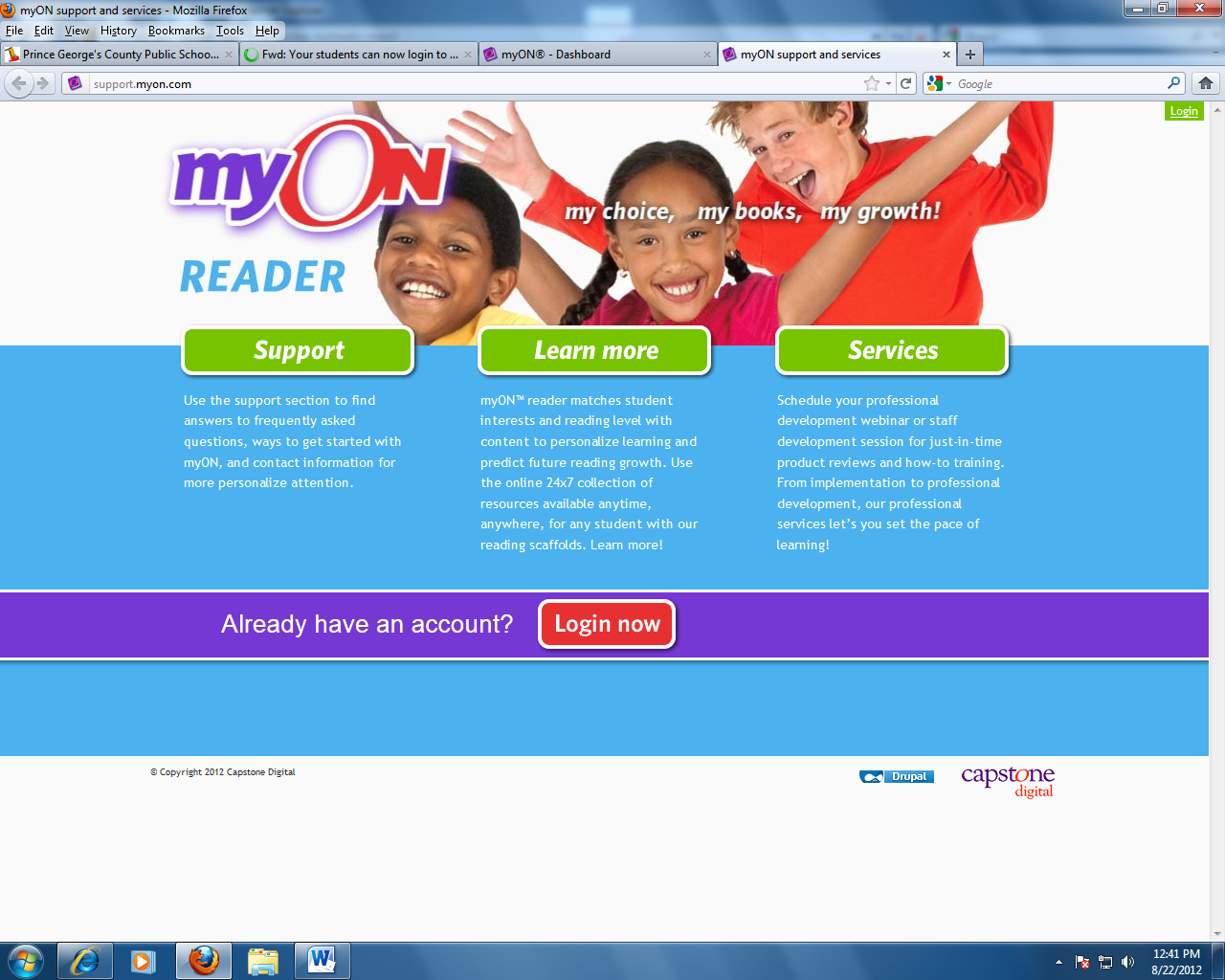 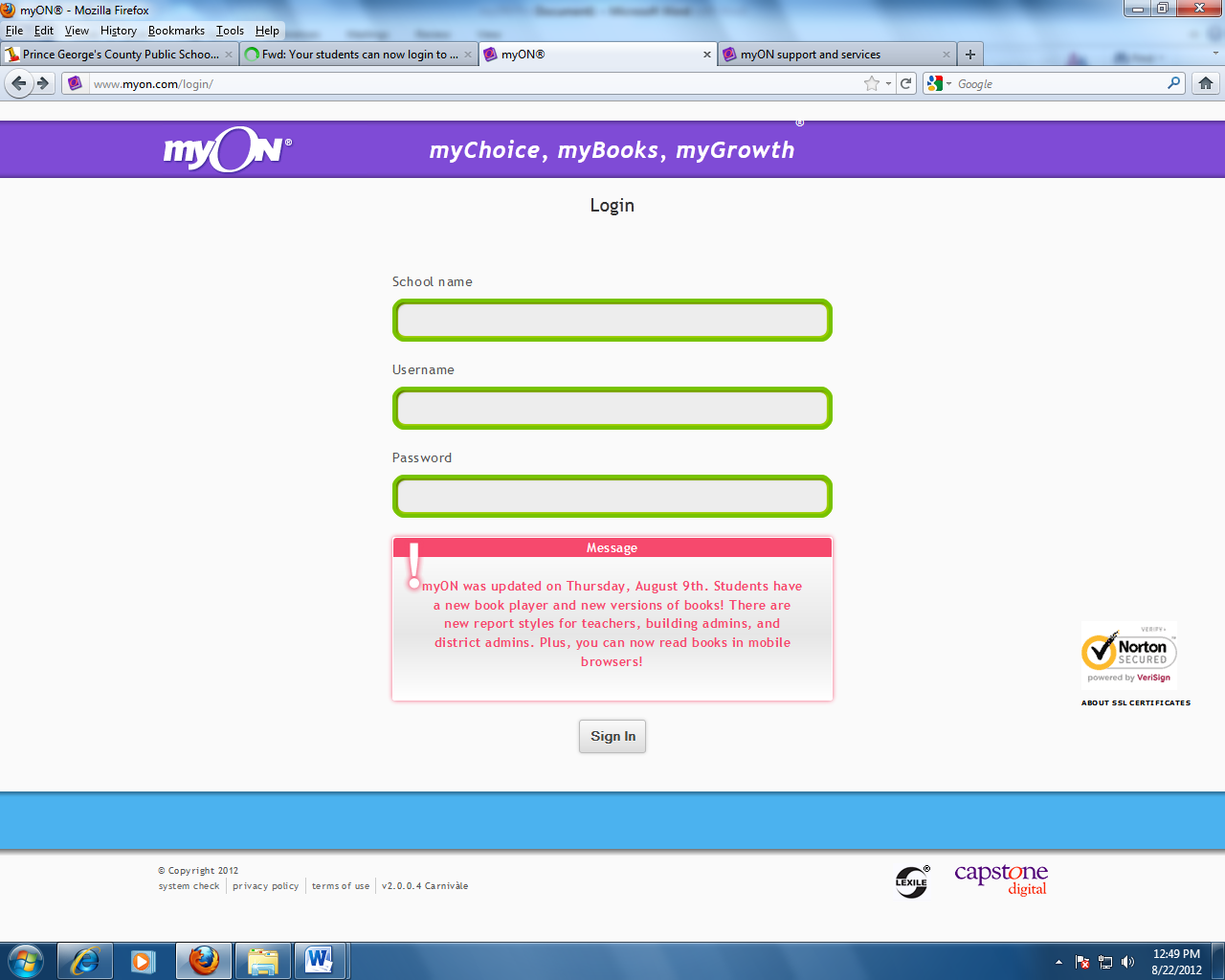 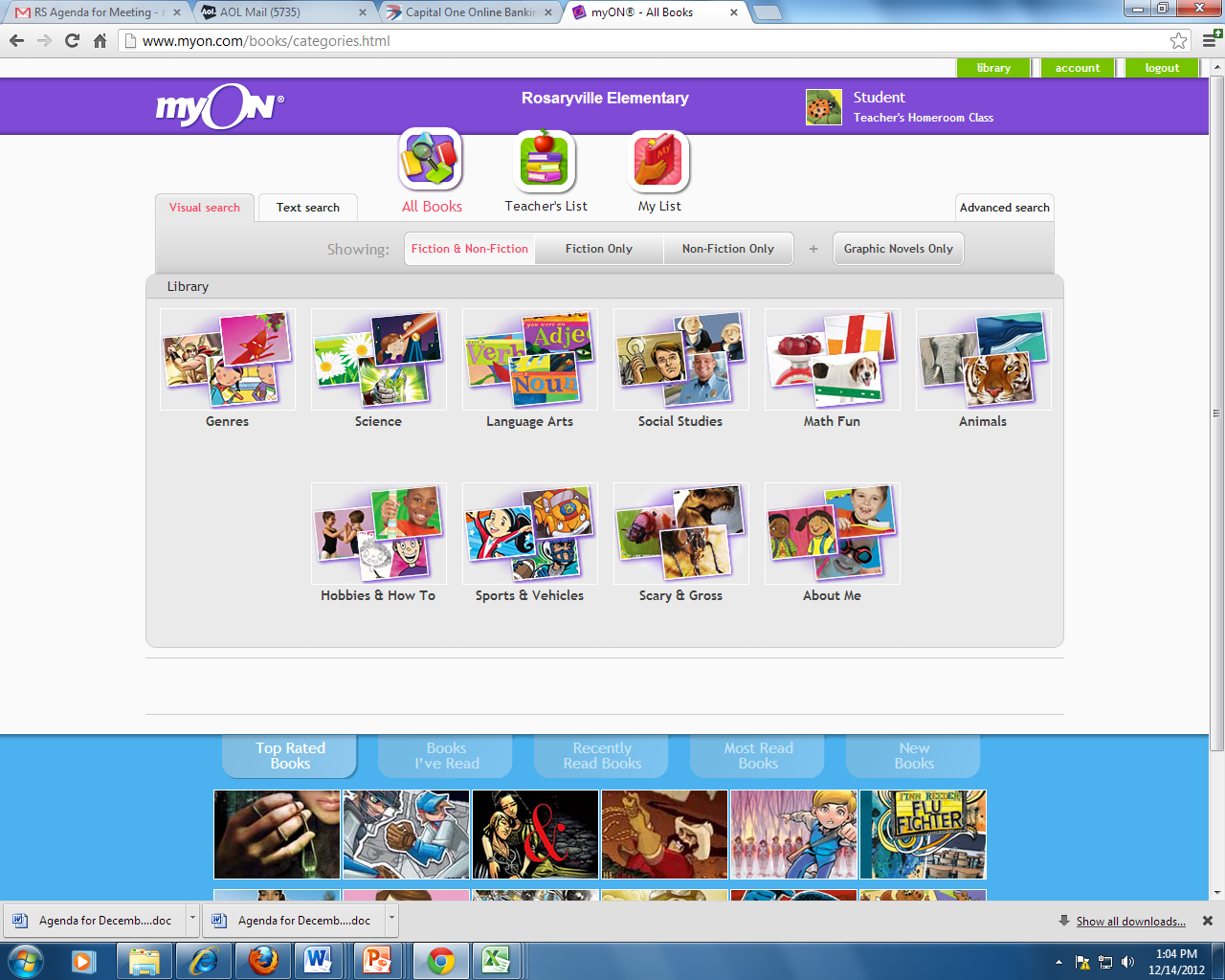 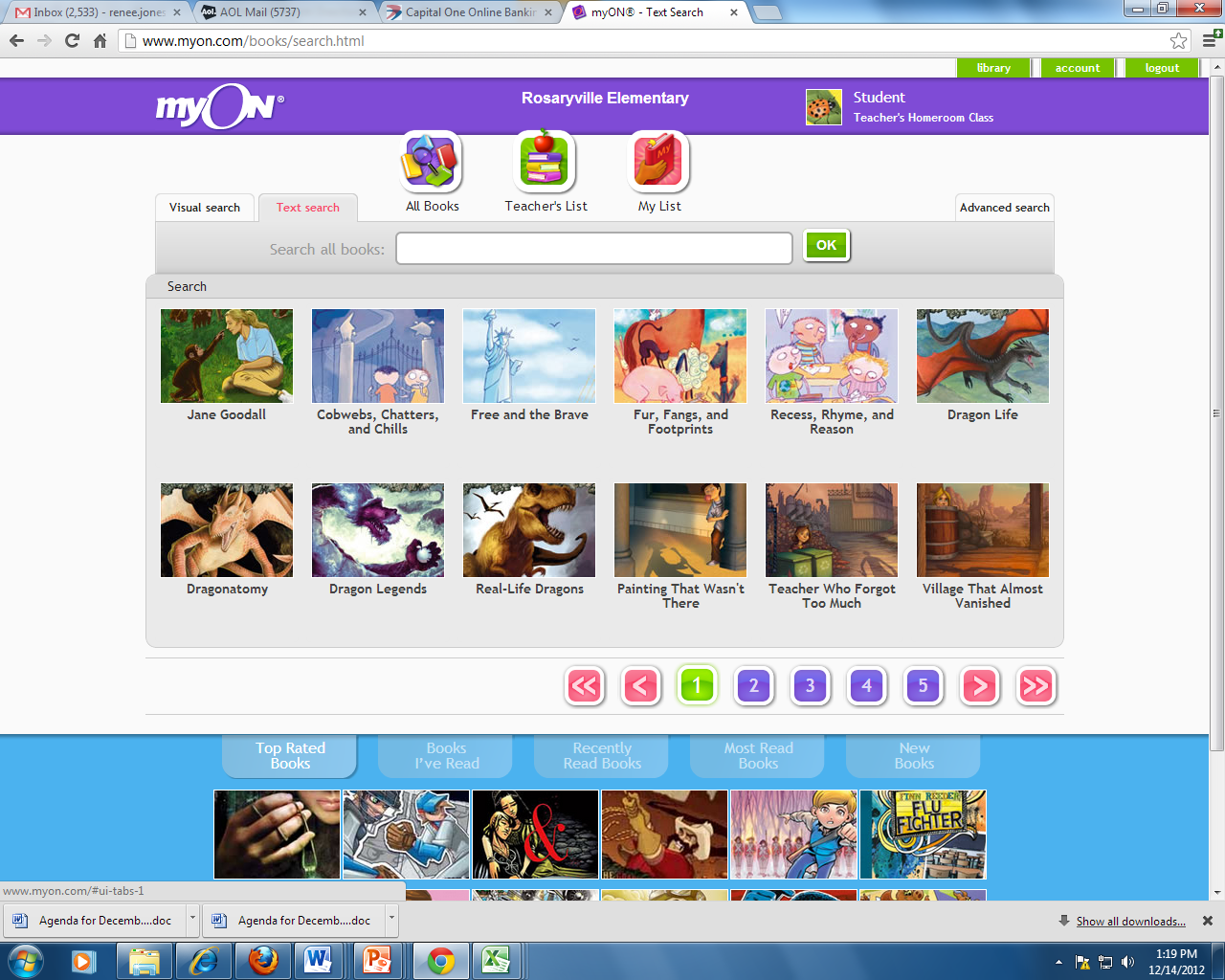 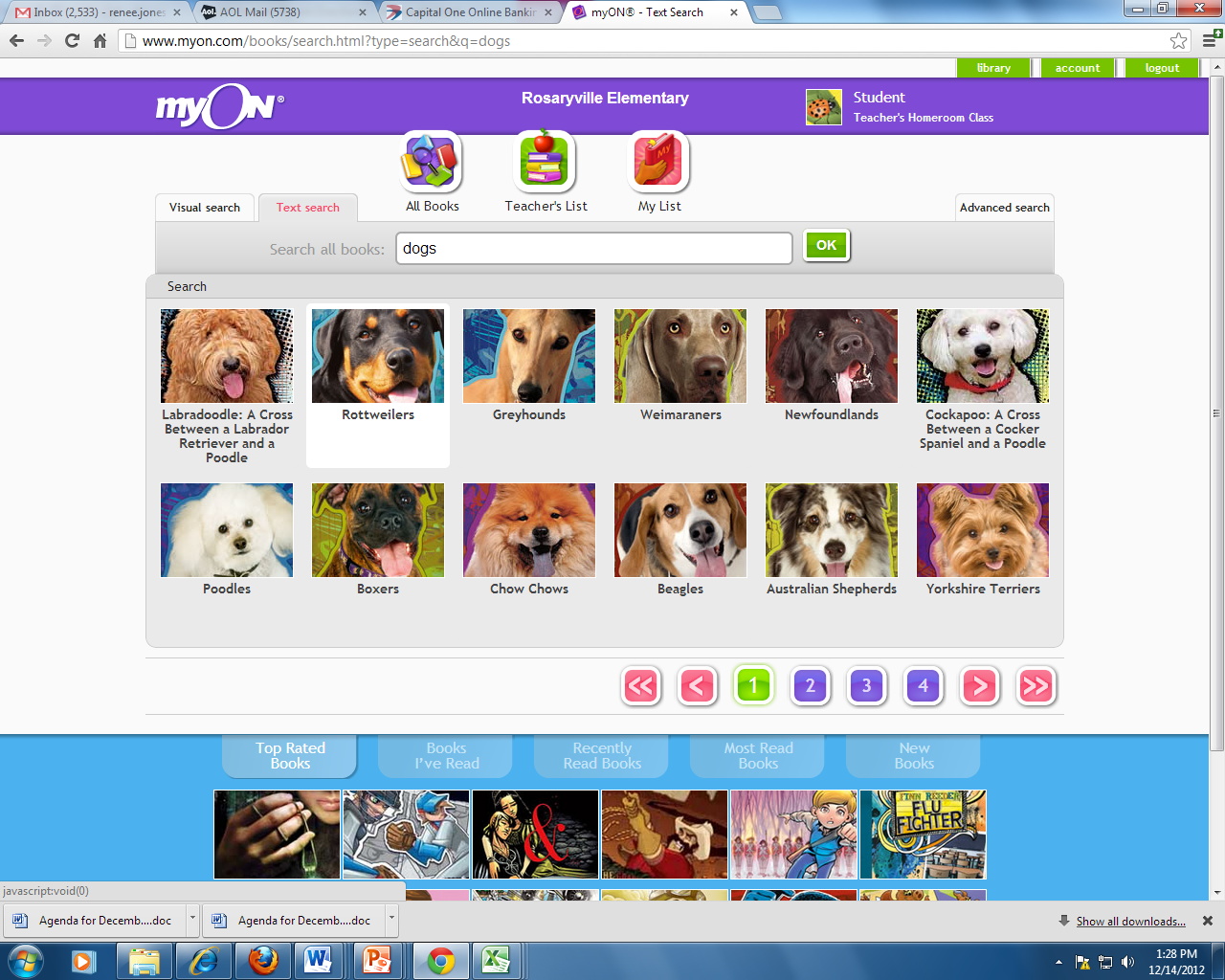 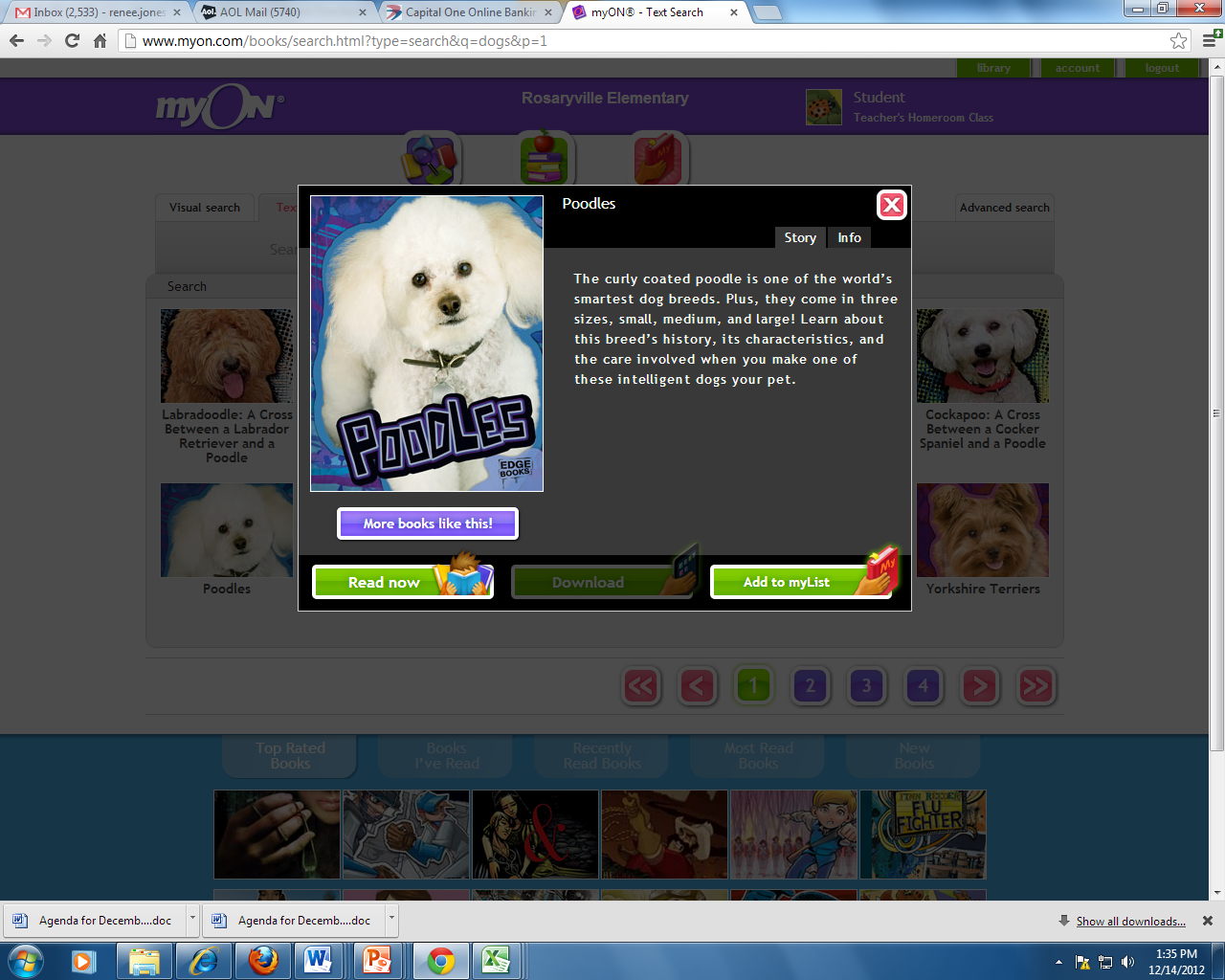 Customer support is available at 1-888-728-1266.